RAPPEL DES SIX GRANDES CATEGORIES DE COMPETENCES EN MEDECINE GENERALE :PREMIER RECOURS/URGENCES :Décryptage d’une plainte (analyse du motif de recours)Gestion des situations d’urgenceMobilisation des ressources (externes, internes)Gestion de l’incertitudeDiagnostic de situation, Prévalence, hiérarchisationCOMMUNICATION CENTREE PATIENT :Communication avec le patient et son entourageStructuration de l’entretienRelation médecin patientHabileté communicationnelleAPPROCHE GLOBALE :Démarche décisionnelle partagéeDiagnostic de situation, prévalence, hiérarchisationPrise en charge de la complexité (approche bio-psycho-sociale)CONTINUITE/SUIVI, COORDINATION :Suivi dans le tempsContenu du dossier médicalContinuité des soinsCoordination des intervenants autour du patientEDUCATION :Prévention, dépistageEducationDegré d’implication du soignantPROFESSIONNALISME :Formation professionnelleEthique/déontologieOrganisation professionnelleResponsabilité socialeRéflexivitéLEGENDE DES MENTIONS  DE LA SITUATION EVALUEE : Non vue = pas de confrontation en pratique de la situation (ne peut donc pas être évaluée ou acquise), Evoquée = confrontation itérative de la situation en pratique, vue peu fréquemment au cours du stage, travaillée/confrontée = confrontation fréquente de la situation en pratique. Non maitrisée, partiellement maitrisée, impliquent la nécessité d’un approfondissement rigoureux, peu acceptable en niveau SASPAS mais acceptable en niveau N1.Maitrisée, n’empêche pas qu’un approfondissement soit nécessaire, mais au moins l’autonomie est acquise dans cette situation, minimum requis en fin de SASPAS.Bien maitrisée = parfaitement acquis, autonomie pleinement acquiseComme vu ci-dessus, chaque compétence en médecine  générale, s’est vue attitrée un chiffre. Les numérotations dans le tableau  font références aux compétences numérotées mises en jeu dans la situation étudiée/évaluée,  vous pouvez vous  y référer.NOTA BENE : vous trouverez en toute fin de grille une légende expliquant comment pondérer la maitrise de chacune des situations évaluées en fonction des savoir-faire et des savoir-être acquis ou non. 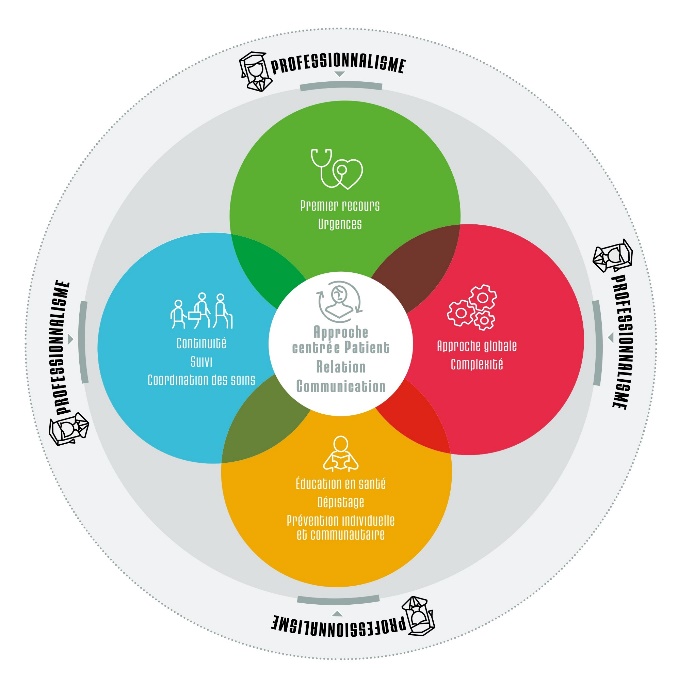 Famille de situation 1 : Situation autour de patient souffrant de maladie chronique, poly-morbidité à forte prévalence. Situation :    □  non vue			□  évoquée     		□  travaillée/confrontée	Famille de Situation 1 :	 □ non maitrisée	□ partiellement maitrisée                                                     		                 □ maitrisée		□ Bien maitrisée Famille de situation 2 : Situations liées à des problèmes aigus/programmés ou non/fréquents ou exemplaires. Situation :    □  non vue			□  évoquée     		□  travaillée/confrontéeFamille de Situation 2 :	 □ non maitrisée	□ partiellement maitrisée                                                     		                □ maitrisée		□ Bien maitrisée Famille de situation 3 : Situations liées dans le cadre d’urgences réelles ou ressenties.Situation :    □  non vue			□  évoquée     		□  travaillée/confrontéeFamille de Situation 3 :	 □ non maitrisée	□ partiellement maitrisée                                                     		                  □ maitrisée		□ Bien maitrisée Famille de situation 4 : Situations autour de problèmes de santé concernant les spécificités du nourrisson,  de l’enfant et de l’adolescent. Situation :    □  non vue			□  évoquée     		□  travaillée/confrontéeFamille de Situation 4 :	 □ non maitrisée	□ partiellement maitrisée                                                     		                 □ maitrisée		□ Bien maitrisée Famille de situation 5 : Situations autour de la sexualité, de la génitalité et de la reproduction.Situation :    □  non vue			□  évoquée     		□  travaillée/confrontéeFamille de Situation 5 :	 □ non maitrisée	□ partiellement maitrisée                                                     				                 □ maitrisée		□ Bien maitrisée Famille de situation 6 : Situations autour de problèmes liés à l’histoire personnelle, familiale et à la vie de coupleSituation :    □  non vue			□  évoquée     		□  travaillée/confrontéeFamille de Situation 6 :	 □ non maitrisée	□ partiellement maitrisée                                                     		                 □ maitrisée		□ Bien maitrisée Famille de situation 7 : Situations de problèmes de santé et /ou de souffrance liés au travailSituation :    □  non vue			□  évoquée     		□  travaillée/confrontéeFamille de Situation 7 :	 □ non maitrisée	□ partiellement maitrisée                                                     		                 □ maitrisée		□ Bien maitrisée Famille de situation 8 : Situations dont les aspects légaux, règlementaires, déontologiques et juridiques sont au premier planSituations prototypiques :           	- refus des soins  - certificat à la demande du patient - certificat à la demande d’un tiers - parent – enfant - assurantiel patient perso - patient décédé - transmission du dossier médical - information autour d’un acte, d’une prescription, d’un geste, d’un traitement - situations de signalement - situations de dépistage - démarches administratives Assurance maladie, APA et MDPHSituation :    □  non vue			□  évoquée     		□  travaillée/confrontéeFamille de Situation 8 :	 □ non maitrisée	□ partiellement maitrisée                                                     		                 □ maitrisée		□ Bien maitrisée Famille de situation 9 : Situations avec des patients perçus comme difficiles/ exigeantsSituation :    □  non vue			□  évoquée     		□  travaillée/confrontéeFamille de Situation 9 :	 □ non maitrisée	□ partiellement maitrisée                                                     		                 □ maitrisée		□ Bien maitrisée Famille de situation 10 : Situations où les problèmes sociaux ou situation de précarité sont au premier planSituation :    □  non vue			□  évoquée     		□  travaillée/confrontéeSituation :	 □ non maitrisée	□ partiellement maitrisée                                                □ maitrisée		□ Bien maitrisée Famille de situation 11 : Situations avec des patients d’une autre cultureSituation :    □  non vue			□  évoquée     		□  travaillée/confrontéeSituation :	 □ non maitrisée	□ partiellement maitrisée                                                      		                 □ maitrisée		□ Bien maitrisée PONDERATION DE LA MAITRISE de chaque situation évaluée : Pour être « bien maitrisée », une situation évaluée ne peut avoir aucun savoir-faire/savoir-être jugé comme « non acquis » et au moins la moitié « en voie d’acquisition » comme maitrise minimum de la situation. Si un savoir-faire/savoir-être est jugé « non acquis » (maximum un), et si au moins un tiers des savoir-faire/savoir-être sont jugés « en voie d’acquisition », alors la situation peut être au maximum évaluée comme « maitrisée » (et non pas bien maitrisée).Si plus d’un savoir-faire/savoir-être est jugé « non acquis » (maximum deux), la situation peut être évaluée tout au plus comme « partiellement maitrisée » Si plus de deux savoir-faire/savoir-être sont jugés « non acquis », alors la situation peut tout au plus être évaluée comme « non maitrisée ». Non acquisEn voie d’acquisitionAcquisCommentaires libresSavoir-fairedémarche diagnostique adaptée au patient, au terrain, au contexte avec réévaluation régulière (9)Savoir-fairestratégie thérapeutique adaptée à l’environnement (3, 4, 11)Savoir-fairecoordonne le projet de soin, PEC à domicile (16)Savoir-faireaide au maintien à l’autonomie, analyse la qualité de vie, mobilise les ressources nécessaires (3)Savoir-faireévalue précocement les complications liées à l’addiction (2, 4, 15, 16)Savoir-fairereplace la douleur dans son contexte étiologique (2, 3, 4, 12)Savoir-fairetraite les événements morbides et maladies intercurrentes (1, 3, 4, 15, 16)Savoir-faireUtilise l’éducation thérapeutique pour faciliter l’autonomisation, explication apportées quant à l’intérêt de dépistage (7, 8, 17, 18)Savoir-êtreNégocie un projet de soins, en prenant en compte les référentiels de bonne pratique, qualité de vie, les besoins, l’environnement (1, 4, 5, 6, 7, 8),Savoir-êtrePropose à nouveau si nécessaire des examens de dépistage, après s’être enquis des représentations du patient (13, 14, 15,16)Savoir-êtreCapacité à s’engager auprès du patient (13, 14, 15, 19)Savoir-êtreS’informe avec tact et mesure auprès du patient de ce qu’il sait de la maladie (7, 8, 10, 13, 15, 18)Savoir-êtreRecueille les directives anticipées du patient et le nom de la personne de confiance (5, 7, 12, 16, 19, 21)Savoir-êtreReplace le patient  selon les différents contextes de présentation (1, 2, 3, 4, 11, 12, 13, 15, 16)Savoir-êtreRelation médecin patient basée sur l’empathie (7)Savoir-êtreInforme de façon éclairée chaque stade de la maladie (7,8), (13), (22)Non acquisEn voie d’acquisitionAcquisCommentaires libresSavoir-faireReçoit de nouveaux patients quel que soit le motif (19, 21, 22)Savoir-fairePose un diagnostic global de la situation en intégrant les aspects médicaux, psychosociaux et environnementaux (1, 3, 4, 9, 10, 11, 12)Savoir-faireAffine au fur et à mesure des hypothèses sur les causes potentielles de la plainte (1, 3, 4, 6, 9)Savoir-faireMet en œuvre le projet thérapeutique en l'absence de certitude devant une plainte médicalement inexpliquée (1, 2, 3, 4, 9, 11, 20)Savoir-faireEffectue un suivi et assure la continuité de la prise en charge, communique avec les autres professionnels (13, 15, 16, 19, 22, 23)Savoir-faireHiérarchise selon l’âge, les circonstances favorisantes ou déclenchantes, les mécanismes lésionnels, les hypothèses diagnostiques, réalise les gestes cliniques et investigations complémentaires  utiles à sa démarche (1, 2, 3, 4, 7, 9, 10)Savoir-êtreEntendre et répondre aux plaintes somatiques médicalement inexpliquées, aux plaintes d’origine fonctionnelle (1, 6, 7, 8, 10)Savoir-êtreSe renseigne sur ce que le patient attend de la relation médecin-patient, présente son mode d’exercice (7, 8, 10, 12, 19, 21, 23)Savoir-êtreEntendre et répondre aux plaintes somatiques aigues non urgentes prévalentes en médecine générale (1, 2, 6, 7, 8, 10, 18)Savoir-êtreExplore la plainte et son environnement par l’écoute, mène un entretien d’anamnèse orienté par le type de plaint  (1, 5, 6, 7, 8, 10, 12, 16, 19) Savoir-êtreElabore un projet d’intervention négocié avec le patient en tenant compte des circonstances cliniques, des données de la science et de ses préférences (EBM), ouvre un dialogue, sollicite un spécialiste (7, 8, 10, 12, 16, 19, 21)Non acquisEn voie d’acquisitionAcquisCommentaires libresSavoir-faireAccueillir des Patients qui présentent des plaintes urgentes de nature somatique (défaillances des fonctions vitales ou risque de défaillances de ces fonctions : anaphylactique, cardiogénique, pulmonaire, hypovolémique hémorragique ou non, neurogénique, septique), et urgences ressenties : soulagement symptomatique (1, 2, 4, 9, 19, 22)Savoir-faireAffine les éléments d’analyse de la situation afin de  distinguer les différents types d’urgence (1, 2, 4, 6, 9)Savoir-faireMet en œuvre une prise en charge adaptée à la situation, évalue le risque vital à court terme (3, 4, 9, 20)Savoir-faireEvalue globalement la situation en intégrant les aspects médicaux, psychosociaux et environnementaux (1, 11, 12)Savoir-faireEffectue un suivi et assure la continuité de la prise en charge, évalue l’évolution de la situation (13,15, 16, 19, 22, 23)Savoir-faireDans le cadre de patients présentant des crises aigues psychiques, adapte ses décisions aux risques encourus par le patient, son entourage, la société et les soignants et aux possibilités locales d’intervention, met en place si besoin une hospitalisation à la demande d’un tiers en respectant la procédure (2, 4, 5, 9, 11, 12, 16)Savoir-faireDans le cadre de patients présentant des problèmes médico-sociaux aigus, hiérarchise selon la gravité potentielle de la situation du degré de fragilité de la personne (femmes, enfants en bas âge, personnes très fragiles physiquement et ou psychologiquement, évalue les possibilités d’intervention avec les services sociaux locaux (2, 4, 5, 9, 11, 12, 16)Savoir-êtreAdopte une attitude favorisant la création d’une alliance thérapeutique avec le patient, voire avec l’ensemble des personnes impliquées (5, 6, 7, 8, 10, 12, 18, 19)Savoir-êtreAnalyse la demande par l’observation et l’entretien avec le patient et/ou sa famille et /ou les intervenants de la société en recherchant si possible des éléments de sa vie personnelle, familiale, sociale et professionnelle (5, 6, 7, 8, 10, 12, 16)Non AcquisEn vois d’acquisitionAcquisCommentaires libresSavoir-faireOrganise les consultations systématiques de surveillance chez le nourrisson et au-delà d’un an (13, 15, 16, 22, 23)Savoir-faireS’assure de l’évolution normale des stades du développement global, du dépistage des troubles sensoriels et psycho comportementaux (12, 13, 15, 16, 17)Savoir-faireSuit les recommandations de prévention vaccinale (13, 14, 15, 16, 17, 19, 20)Savoir-faireDéveloppe une démarche adaptée devant les maladies les plus fréquentes du nourrisson et de l’enfant, oriente vers des structures spécifiques de soins si nécessaire (3, 4, 9, 11, 12)Savoir-faireUtilise le dossier médical  et le carnet de santé de l’enfant pour le suivi des anomalies relevées (13, 14, 15, 19)Savoir-faireExplore les indices d’obésité de l’enfant. (13, 14, 15, 16, 17, 18, 19)Savoir-faireEn cas de handicap, se positionne comme interlocuteur de l’enfant et de ses parents dans le suivi pluridisciplinaire et établit un réseau de correspondants pertinents (1, 4, 5, 7, 8, 18, 19, 22, 23)Savoir-faireRepère chez l’adolescent, les plaintes répétées  comme indice de mal être (1, 4, 6, 7, 12, 17, 18, 19, 23)Savoir-faireRepère les conduites à risques chez l’adolescent (1, 4, 6, 7, 12, 17, 18, 19, 23)Savoir-fairePrécise aux parents la conduite à tenir et propose une réévaluation rapprochée adaptée au contexte (5, 6, 8, 9, 11, 13, 15)Savoir-faireTient compte du contexte familial et socio-économique dans ses interventions (5, 12, 23)Savoir-faireInforme des risques domestiques (13, 17, 18, 23)Savoir-êtreEcoute et répond aux questions des parents concernant les repères dans l’alimentation de leur nourrisson (conseils pratiques et théoriques sur l’allaitement, recommandations de complémentation vitaminique, utilisation des préparations lactées et diversification  alimentaire)  (1, 5, 7, 8, 18, 19, 22, 23)Savoir-êtreEtablit  une relation avec l’enfant, le met en confiance et  s’adresse à lui  dans un environnement adapté à son âge (6, 7, 8, 18, 19, 23)Savoir-êtreAccompagne les parents inquiets des troubles potentiels de leur nourrisson, donne des repères sur les acquisitions psychomotrices utiles à la réassurance des parents  (1, 5, 6, 7, 8, 9, 10, 12, 13, 14, 15, 17)Savoir-êtreInitie une relation de soutien à l’élaboration psychique de l’adolescent en tenant compte de la présence du tiers accompagnant (5, 6, 7, 8, 10, 12, 19, 21, 23)Savoir-êtreInforme et dialogue sur les vaccinations recommandées à l‘adolescence, des moyens de prévention des IST et des grossesses non désirées, de contraception (6, 7, 8, 10, 17, 18)Savoir-êtreTient compte des représentations de l’adolescent (6, 7, 10)Non acquisEn voie d’acquisitionAcquisCommentaires libresSavoir-fairePropose un mode de contraception adapté en présentant leurs modalités de prise, leur efficacité, en tenant compte des contre-indications, des souhaits de la femme ou du couple (3, 7, 8, 10, 12, 13, 14, 15, 18, 20, 23)Savoir-faireInforme autour du projet de grossesse, utilise les rencontres avec la femme ou le couple pour évoquer le projet de grossesse selon l’âge, les antécédents, le contexte socio-économique et familial. (5, 12, 13, 14, 15, 18, 19, 22, 23)Savoir-faireAssure le suivi d’une grossesse normale dans sa dimension médicale et affective, y intégrant la consultation pré-conceptionnelle (12, 13, 14, 15, 16, 17, 18, 19, 20, 21, 22)Savoir-faireAide la femme à réduire les risques pour la grossesse (produits psychoactifs, tabac, alcool), repère et oriente les grossesses à risque (8, 10, 12, 13, 14, 15, 16, 18, 19, 20, 22)Savoir-fairePropose les dépistages (col utérin, sein, colon) en les situant dans le cadre des dépistages organisés ou individuels selon les risques de la patiente (12, 13, 14, 15, 16, 18, 19, 20, 22)Savoir-faireQuestionne  sur les signes d’expression d'incontinence urinaire et l'inconfort des rapports sexuels (1, 3, 7, 8, 12, 15, 19, 23)Savoir-faireEvalue le risque ostéoporotique, organise sa prévention, son suivi, sa prise en charge (4, 7, 12, 13, 14, 15, 17, 18, 19)Savoir-faireInforme sur les conduites à tenir en cas de problème en particulier en cas d’oubli de pilule (13,15,16,17,18,19,20)Savoir-fairePrend en compte les plaintes et symptômes directement liés à la carence oestrogénique (bouffées de chaleur, sécheresse vaginale etc.) et identifie cliniquement la ménopause (1, 3, 4, 10, 12, 13, 14, 15, 16, 20)Savoir-faireAssure un suivi et un soutien à la femme en péri-ménopause, adapte ses explications sur les bénéfices et les risques d’un traitement hormonal substitutif, et en assure la prescription (6,7,8, 12, 13, 14, 15, 16, 18, 19, 20, 21, 22, 23)Savoir-faireRépond à une demande d’IVG en respectant le devoir d’information et la clause de conscience (1,2,3,4,6,7,9,10,12)Savoir-faireDans le cadre de trouble de la sexualité, explore les différentes étiologies à l’origine des troubles et propose des possibilités de résolutions pharmacologiques ou non pharmacologiques (1,3,4,6,7,8,9,10,11,12,13,16,19,20)Savoir-faireAssure la prévention, le dépistage et le traitement des IST prenant en compte les objectifs de santé communautaire (1, 2, 4, 8, 13, 17, 18, 19, 20, 23)Savoir-faireRépond de façon adaptée à une demande urgente ou non d’une femme présentant une plainte indifférenciée dont l’origine gynécologique est probable et l’explore (1,2,3,4,19,22)Savoir-êtreEcoute et répond aux interrogations de la femme et du futur père dans le suivi de grossesse, s’enquière du lieu prévu de l’accouchement, accompagne les parents dans l’accueil de l’enfant à naître (5,6,7,8,10,12,13,15,18,19,23)Savoir-êtreAccompagne la patiente dans sa décision d’IVG (prescriptions utiles, exploration des erreurs et difficultés lors de l’utilisation de la contraception, abord de l’ambivalence du désir de grossesse  et de la  place du père) (7,8,10,12,13,15,17,18,19,20,21,22,23)Savoir-êtreFavorise l’expression des plaintes autour de la sexualité par l’attitude verbale et non verbale, se renseigne sur les évènements de vie à l’origine de ces troubles ainsi que les répercussions (1,4,5,6,7,8,10,12,13,15,19)Non acquisEn voie d’acquisitionAcquisCommentaires libresSavoir-faireExplore les relations familiales (vie du couple ; relations avec enfants et parents) (5,7,12,19,21,23)Savoir-faireExplore et prend  en compte les plaintes somatiques et les répercussions psychiques (1,3,4,6,7,8,12,13,14,15)Savoir-faireRecherche la présence ou l’absence de  « violences conjugales » et des faits de maltraitance sur les personnes vulnérables de la famille (1,4,5,7,8,12,13,14,15,16,19,21,23)Savoir-faireRecherche des facteurs favorisants comme des addictions (alcool, cannabis, etc.) ou des maladies psychiatriques (1,3,4,5,7,8,12,13,14,15,16,19,21,23)Savoir-faireExplore les répercussions sociales (professionnelles, amicales, loisirs) et financières actuelles ou futures (1,3,4,5,7,8,12,13,14,15,16,19,21,23)Savoir-faireAdresse éventuellement le patient ou le couple à un psychothérapeute, un thérapeute familial si nécessaire et si les patients l’acceptent (9,12,13,15,16,19,23)Savoir-fairePrescrit les thérapeutiques efficaces et/ou nécessaires dans les différents registres, y compris somatiques, en fonction de la plainte initiale et du trouble retentissant engendré (2,3,4,9,11,12,19,20)Savoir-faireRédige si besoin un certificat médical descriptif pour faire valoir ce que de droit (4,7,12,13,14,15,16,19,23)Savoir-faireSignale si besoin les cas de négligences et violences aux enfants dans le respect du cadre légal en prenant si besoin avis d’intervenants spécialisées dans ces problèmes (2,3,4,9,17,18,19,21)Savoir-êtreAccueille le patient qui se plaint de troubles personnels et/ou familiaux (1,3,4,18,22) Savoir-êtreRespecte le secret médical dans le contexte intrafamilial (5,7,8,12,19,21,22,23)Savoir-êtreAdopte une attitude empathique vis-à-vis des conséquences psychiques trouvées (7,8,10,12,13,14,15,19,21,23)Savoir-êtreAssume une relation d’aide objective, sans jugement ni conseil sur ce qui est bon ou non de faire (7,8,10,12,13,14,15,19,21,23)Savoir-êtreInterprète avec prudence et discernement les éléments rapportés par l’entourage (5,7,8,12,16,19,21,22,23)Non acquisEn voie d’acquisitionAcquisCommentaires libresSavoir-faireFait le lien entre travail et problèmes de santé, déclare si besoin la maladie comme étant de nature professionnelle(1,4,7,8,9,12,13,14,19,22,23)Savoir-faireContacte si besoin avec l’accord du patient le médecin du travail pour se renseigner sur les risques liés au travail et au contexte (7,8,12,15,16,19,21,23)Savoir-faireQuestionne quant au risque de harcèlement au travail(1, 4, 5,7, 8, 12, 13, 16, 19, 23)Savoir-faireAccompagne le patient durant le temps (parfois long) nécessaire et propose de le revoir (11, 12, 13, 14, 15, 16, 19)Savoir-êtreRespecte le secret médical dans la collaboration avec le médecin du travail (12, 13, 15, 19, 21, 23)Non acquisEn voie d’acquisitionAcquisCommentaires libresSavoir-faireFait préciser, par l’entretien les demandes du patient(1, 2, 4, 6, 8, 10, 12, 19)Savoir-faireExplore les relations familiales, (vie du couple ; relations avec enfants et parents) et les éventuels conflits d’intérêt(5, 6, 7, 8, 10, 12, 19, 23)Savoir-faireS’enquête de rechercher les répercussions sociales (professionnelles, amicales, loisirs) et financières présentes ou à venir (5, 6, 7, 8, 10, 12, 16, 17, 18, 19, 22, 23)Savoir-faireOriente si nécessaire vers les structures ou autres professionnels compétents (juriste, avocat, mairie, MDPH, Assistante sociale, médecin expert, etc.) (9,11,12,13,14,15,16,22)Savoir-faireRédige si besoin un certificat médical descriptif  pour faire valoir ce que de droit (6,9,11,12,13,19,20,21,22,23)Savoir-êtreExplique les raisons de ses décisions  à partir des référentiels juridiques, déontologique (6, 7, 8, 9, 12, 13, 17, 18, 19)Savoir-êtreRespecte  le secret médical dans le contexte intrafamilial et dans l’intérêt du patient (5, 7, 19, 21, 23)Non acquisEn voie d’acquisitionAcquisCommentaires libresSavoir-faireReconnait, nomme les émotions perçues par le patient qui empêchent ou parasitent l’écoute active centrée patient(1, 3, 4, 6, 8, 10, 12)Savoir-faireAnalyse avec le patient la difficulté, recontextualise les émotions perçues, les interprétations et représentations(4, 6, 7, 8, 10, 12, 19)Savoir-fairePropose des solutions de prise en charge, sans pour autant entretenir de fausses idées préconçues (1, 3, 4, 7, 8, 9, 10, 13, 14, 15, 16, 18, 19, 22)Savoir-fairePropose un contexte plus favorable à la résolution du problème, quitte à reconvoquer ou réorienter (1, 2, 4, 5, 6,,7, 8, 9, 11, 13, 15, 16, 18, 19, 22, 23 )Savoir-êtreAdopte une posture professionnelle (10, 11, 12, 13, 15, 16, 17, 18, 19, 21, 22, 23)Recherche la coopération du patient plutôt que la confrontation (6, 7, 8, 9, 10, 12, 13, 15, 16, 18, 19, 22, 23)Non acquisEn voie d’acquisitionAcquisCommentaires libresSavoir-faireRepère les difficultés et les obstacles d’accès à l’information, de communication (par rapport à la langue, culture, croyances) (5,6,7,8,19,23)Savoir-faireRépond à la demande immédiate du patient et prend les mesures d’urgence (à court terme).Aide au projet futur (à moyen terme) (1,2,4,13,19,22,23)Savoir-faireIdentifie ce qui est réalisable en repérant les limites de son intervention et ses propres limites (6,9,19,20,22)Savoir-faireFait le point, informe sur les droits potentiels ouverts ou à faire valoir. Contacte les personnes ressources ou oriente vers les structures susceptibles de faire ouvrir les droits (9,12,16,21)Savoir-êtreInstaure une relation de confiance et de soutien pour éviter la chronicisation des problèmes médicaux et favoriser le retour à des conditions sociales meilleures (7,8,12,13,18,19,21,22,23)Savoir-êtreRespecte la sensibilité et les difficultés psychologiques du patient (7,10,12)Non acquisEn voie d’acquisitionAcquisCommentaires libresSavoir-faireEvalue l’histoire et l’environnement du patient (son statut, les raisons et conditions de la venue en France, ressources, statut familial, hébergement, alimentation) (5,8,12, 22)Savoir-faireRéalise l’examen clinique orienté afin de vérifier et éliminer les hypothèses diagnostiques les plus probables en fonction de la plainte, du statut du patient, du pays d’origine et des conditions de vie (1,4,9,12)Savoir-faireÉlimine une maladie nécessitant des soins urgents tout en restant attentif aux troubles psychologiques secondaires au statut actuel du patient, au passé récent ou ancien (1,2,4,10,11,12,13,15)Savoir-faireEvalue l’état général physique et psychique, la couverture sociale et les possibilités de prise en charge du patient (6,11,12,14,19,21,23)Savoir-fairePrescrit les thérapeutiques et/ou les examens complémentaires nécessaire à la résolution de la situation clinique et/ou diffère si besoin et si possible le temps nécessaire afin que le patient puisse obtenir une couverture sociale permettant de bénéficier des soins adaptés (4,8,9,12,13,15,16,23)Savoir-fairePrend en compte les risques médicaux inhérents aux conditions de vie et à d’éventuels voyages dans le pays d’origine du patient (12,13,16,18,19,21,22,23)Savoir -être Instaure une relation de confiance et explore la plainte du patient par une écoute active, laisse le temps nécessaire un patient pour l’expression verbale (7,8,13,15,16,18,19,22)Savoir -être S’assure de la compréhension du patient et de son adhésion au projet de soins (7,8,10,11,12)